Trường Tiểu học Giang Biên quan tâm, tặng quà học sinh nhân ngày Người khuyết tật Việt Nam 18/4/2023.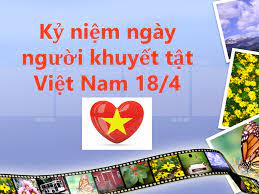 Nhân ngày Người khuyết tật Việt Nam 18.4.2023, tập thể CBGVNV trường Tiểu học Giang Biên đã quan tâm, động viên và tặng quà cho các em học sinh khuyết tật của nhà trường. Ngoài hoạt động chăm sóc, dạy bảo, phối hợp với CMHS trong công tác giáo dục hàng ngày, món quà nhỏ trao tặng cho các em hôm nay sẽ là nguồn động viên tinh thần kịp thời đối với các em.
          Hy vọng các em luôn khỏe mạnh, tự tin vươn lên trong học tập và cuộc sống.Bên cạnh đó lãnh đạo nhà trường cũng có bó hoa tươi thắm, lời cảm ơn động viên đến những đồng chí giáo viên chủ nhiệm lớp có học sinh khuyết tật. Các cô đang miệt mài dạy bảo các em để các em được hòa nhập với cộng đồng để trở thành những người công dân tốt có ích cho đất nước.Một số hình ảnh thăm hỏi, tặng quà cho học sinh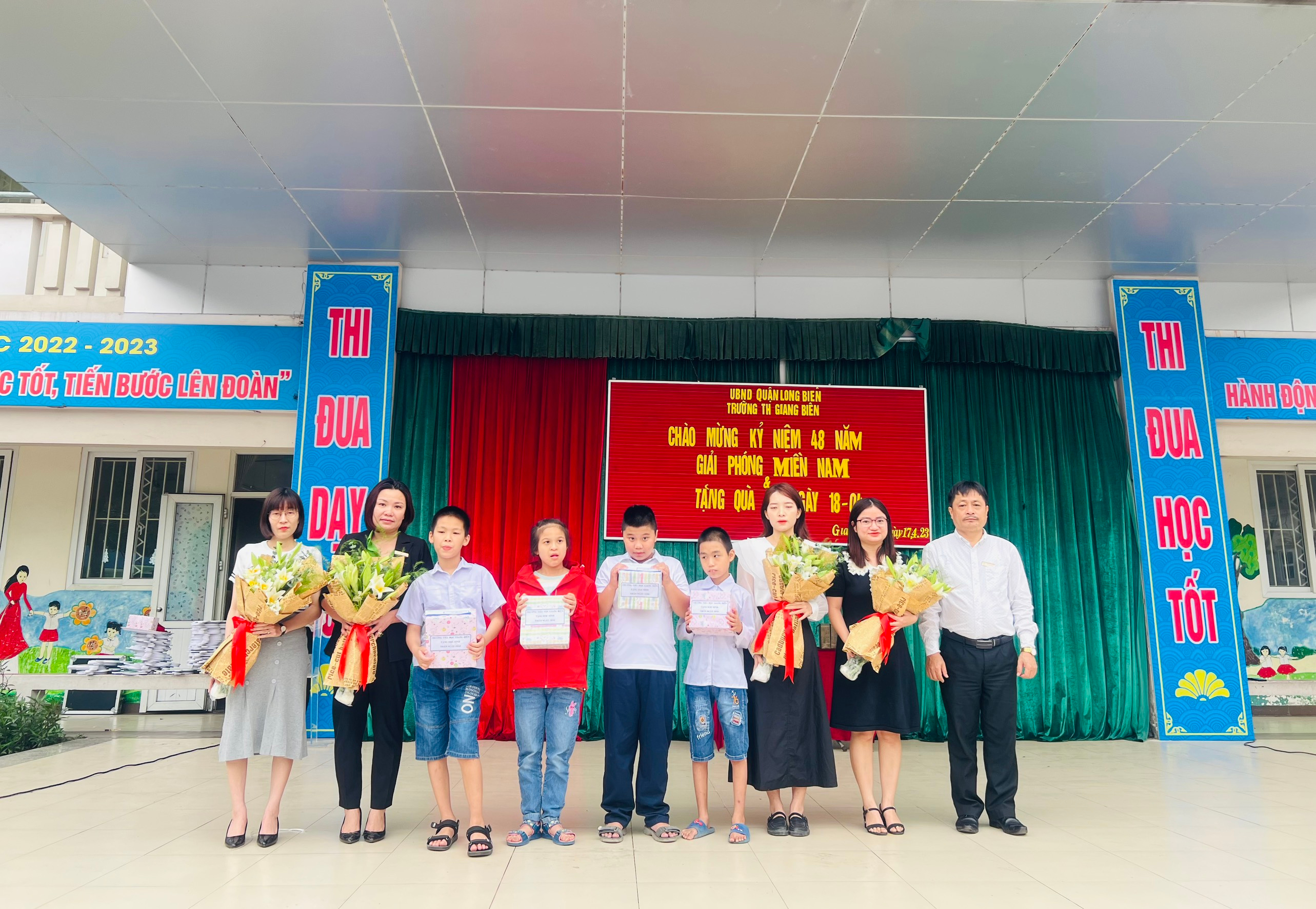 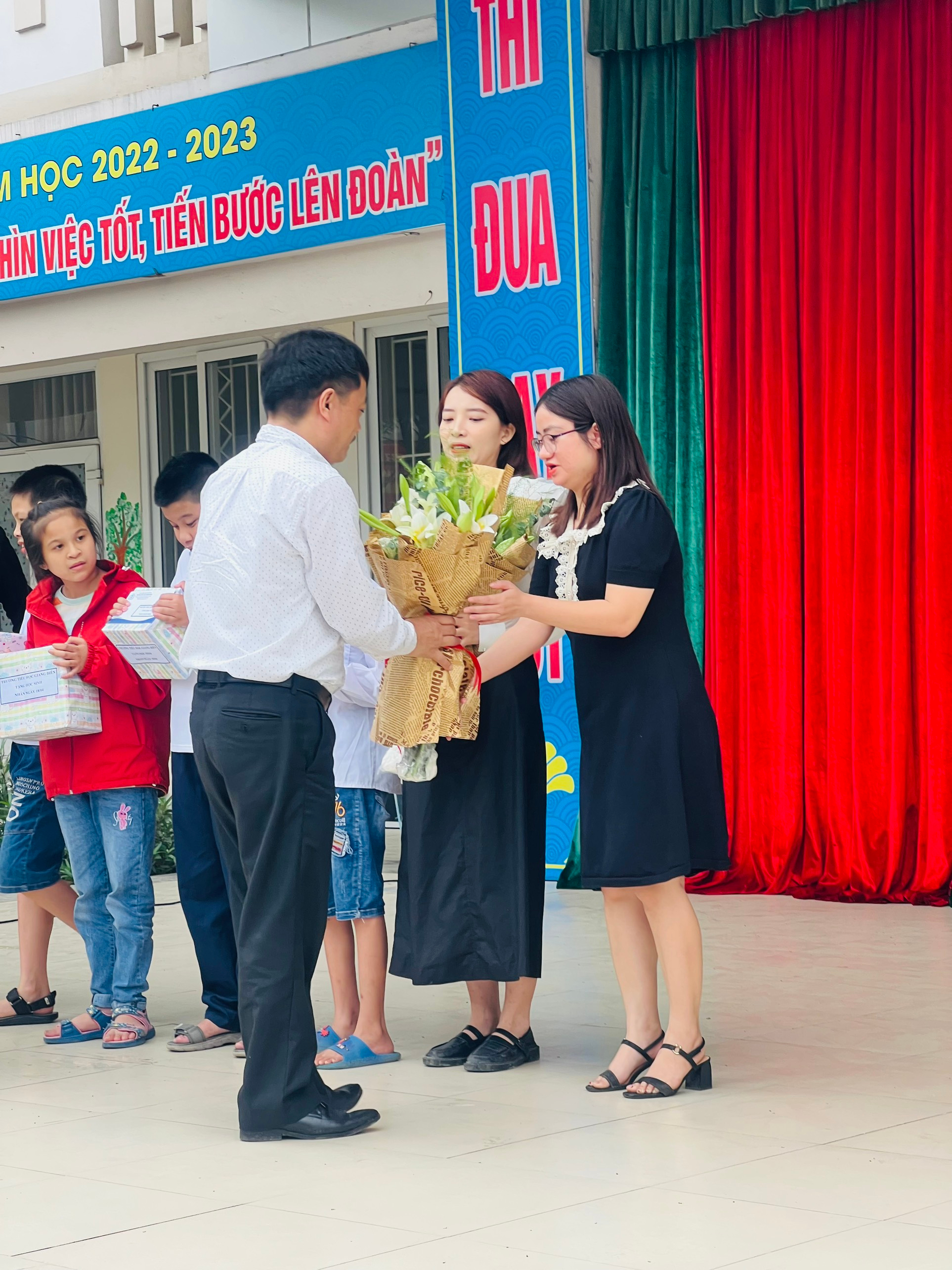 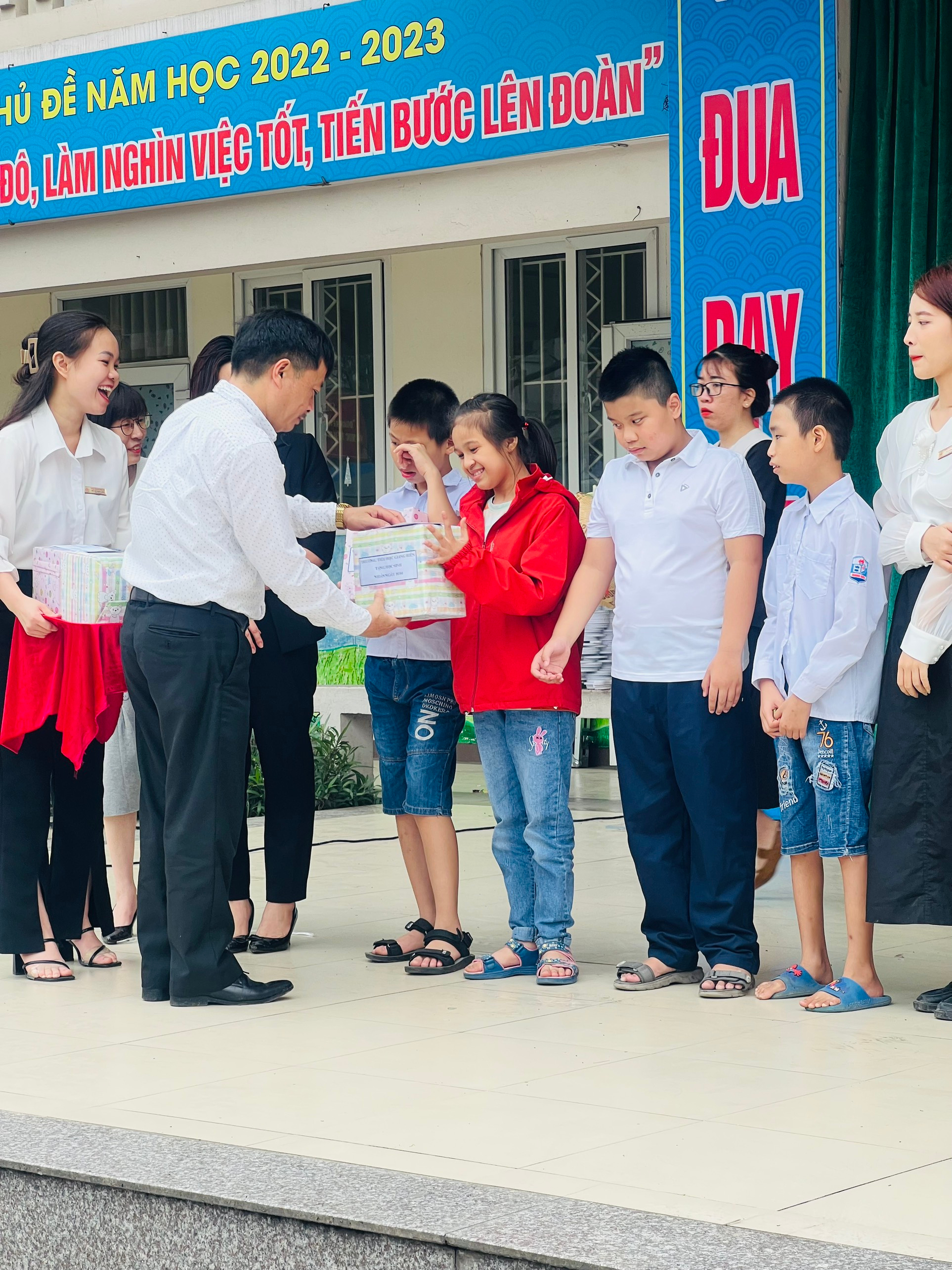 